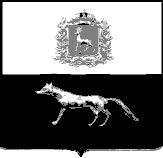                 Администрациямуниципального района Сергиевский             Самарской области           ПОСТАНОВЛЕНИЕ                «29» 01 2024  г.                        № 63Об утверждении вносимых изменений в проект планировки территории и проект межевания территории объекта: «Малоэтажная застройка в пос.Светлодольск муниципального района Сергиевский Самарской области» (система водоснабжения) в границах сельского поселения Светлодольск, сельского поселения Сергиевск, сельского поселения Сургут и сельского поселения Серноводск муниципального района Сергиевский Самарской области В соответствии со статьями 41 – 43, 45, 46 Градостроительного кодекса Российской Федерации, руководствуясь Федеральным законом от 06.10.2003 г. №131-ФЗ «Об общих принципах организации местного самоуправлении в РФ», Администрация муниципального района Сергиевский Самарской областиПОСТАНОВЛЯЕТ:1. Утвердить вносимые изменения в проект планировки территории и проект межевания территории объекта: «Малоэтажная застройка в пос.Светлодольск муниципального района Сергиевский Самарской области» (система водоснабжения) в границах сельского поселения Светлодольск, сельского поселения Сергиевск, сельского поселения Сургут и сельского поселения Серноводск муниципального района Сергиевский Самарской области  (прилагаются).2. Опубликовать настоящее Постановление в газете «Сергиевский вестник» и разместить на официальном сайте Администрации муниципального района Сергиевский по адресу: http://sergievsk.ru/в информационно-телекоммуникационной сети Интернет.3. Настоящее Постановление вступает в силу со дня его официального опубликования.4. Контроль за выполнением настоящего Постановления оставлю за собой.Глава муниципального                                                                            А.И. Екамасоврайона Сергиевский                              Шишкова О.А.